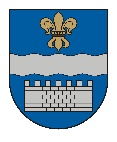 DAUGAVPILS DOMEK. Valdemāra iela 1, Daugavpils, LV-5401, tālr. 65404344, 65404365, fakss 65421941 e-pasts info@daugavpils.lv   www.daugavpils.lvL Ē M U M SDaugavpilī2021.gada 12.augustā		                                                                    Nr.506                                                                                                                                                                                                 (prot. Nr.33, 8.§)  Par grozījumiem Daugavpils pilsētas domes 2021.gada 29.jūlija lēmumā Nr.497 “Par Daugavpils pilsētas pašvaldības pastāvīgo komisiju ievēlēšanu” Pamatojoties uz likuma “Par pašvaldībām” 21.panta pirmās daļas 24.punktu, 61.pantu, izskatot privātpersonu iesniegumus, atklāti balsojot: PAR – 14 (I.Aleksejevs, A.Elksniņš, A.Gržibovskis, L.Jankovska, I.Jukšinska, V.Kononovs, N.Kožanova, M.Lavrenovs, J.Lāčplēsis, I.Prelatovs, V.Sporāne-Hudojana, I.Šķinčs, M.Truskovskis, A.Vasiļjevs), PRET – nav, ATTURAS – nav, Daugavpils dome nolemj:Izdarīt Daugavpils pilsētas domes 2021.gada 29.jūlija lēmumā Nr.497 “Par Daugavpils pilsētas pašvaldības pastāvīgo komisiju ievēlēšanu” šādus grozījumus:  Papildināt 4.punktu ar vārdiem  “Oskars Zuģickis”. Papildināt 8.punktu ar vārdiem  “Andris Ondzuls”.Iecelt par Pašvaldības dzīvojamo māju privatizācijas un īpašuma atsavināšanas komisijas priekšsēdētāju Alekseju Nikolajevu, attiecīgi papildinot lēmuma 5.punktu pēc vārdiem “Aleksejs Nikolajevs” ar vārdiem “komisijas priekšsēdētājs”.Domes priekšsēdētājs                  ( personiskais paraksts)               		      A.Elksniņš